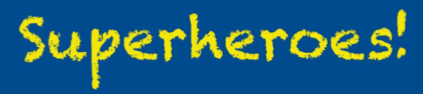 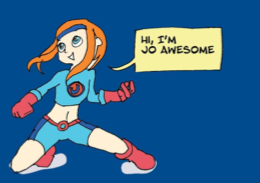 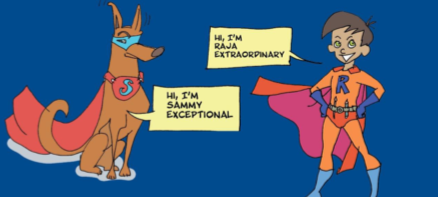 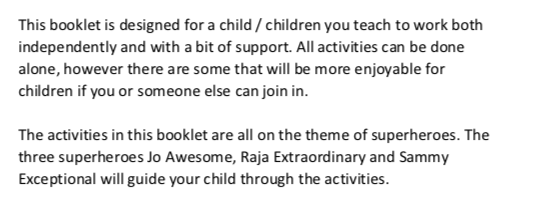 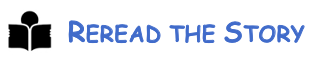 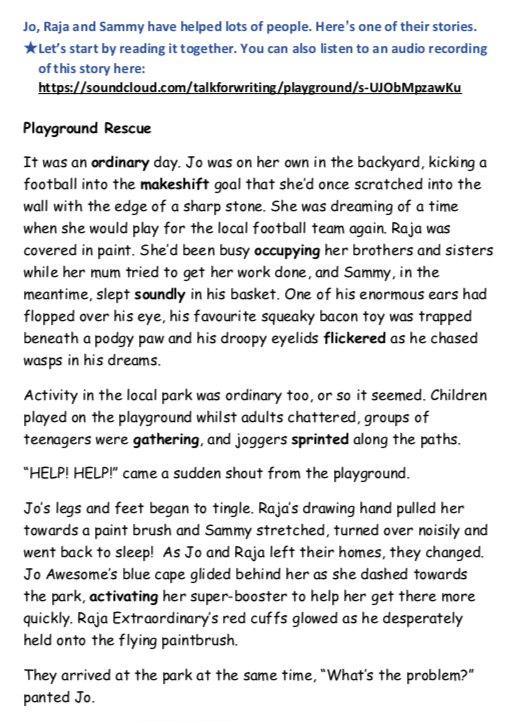 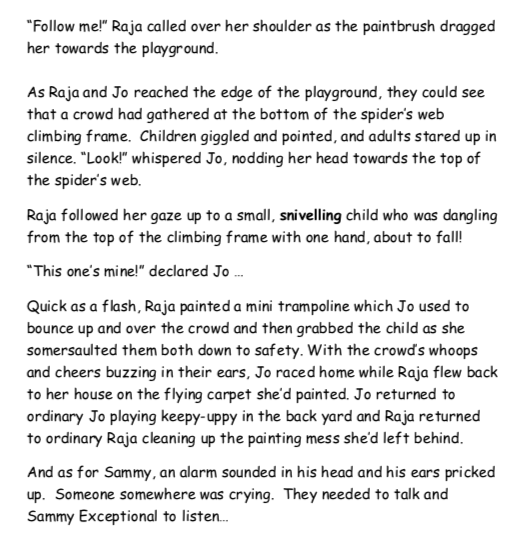 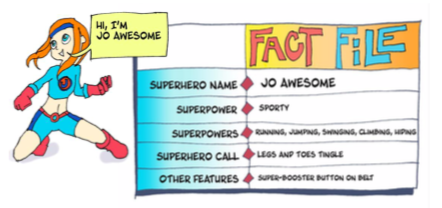 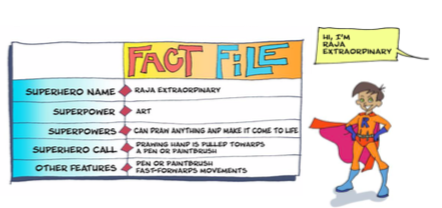 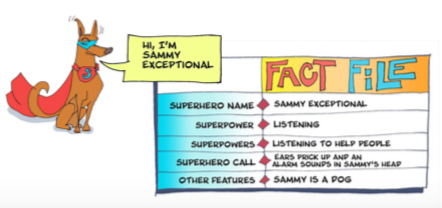 https://www.bbc.co.uk/bitesize/articles/zmy3rj6 Watch this clip to help you remember about alphabetical order.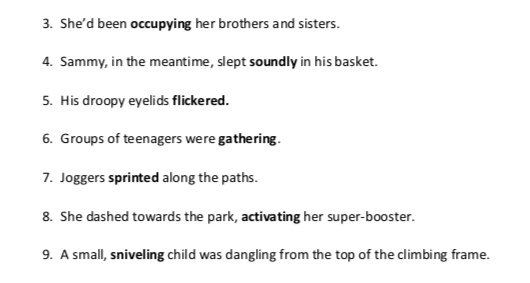 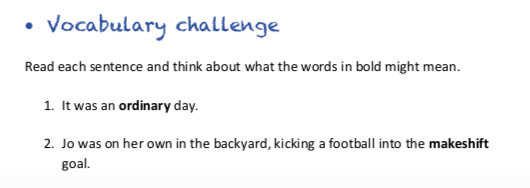 Can you write a definition for each of the words in bold? Can use the internet or a dictionary to help you?Example;The word ordinary means nothing special, just normal.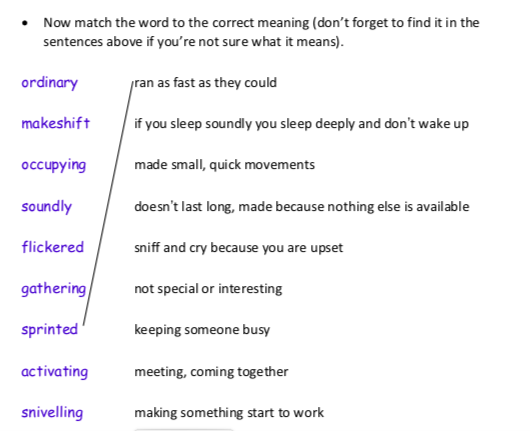 